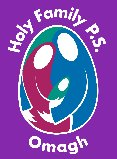            Holy Family Primary School                 Newsletter                      Friday, 23rd February 2024Pupils of the Week Good Manners AwardThose chosen to receive recognition for the ‘Good Manners’ Award this week are: Junior Site: Simon Campbell, Brendan Sweeney, Georgia Leeper, Finn McKnight, Finn O’Neill, Thomas Donaghy, Ada Munton, Oliver McCourt, Seamus McCreesh, Renan Ferad & Ronan HosierSenior Site: Karla McAfee, Patrycya Bereszko, Lizzie McMorrow, Annie McGale, Fabian Clarke, Abbie-Leigh Devlin, Aodhan Corrigan & Matthew Murray.Well done everyone, we are so proud of you all. Healthy Eaters!Junior Site: Shawn Lowe, Riah Campbell, Padraig Sheilds, Sean Timoney, Sienna Campbell, Thomas Kearney, Mollie McTeague & Alfie Madden QuinnSenior Site: James McCarron, Matthew Quinn, Oran McGlone, Lizzie McMorrow, Marie McCoy & Rebecca PritchardCongratulations everyone – keep up the good work!!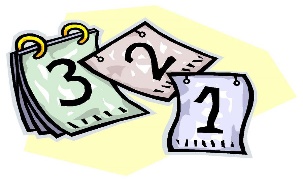 Upcoming Dates to NoteTues 5th March – Yr.4 First Confessions at 6.00pm in Sacred Heart ChurchMon 18th March – St. Patrick’s Day holidayFri 29th March – Fri 5th April – Easter holidays. Pupils finish @ 12noon on Thurs 28th Mon 6th – Fri 10th May – Mid-term break. School closed for the weekWed 15th May – Sacrament of Confirmation at 5.00pm in Sacred Heart ChurchSat 18th May – First Holy Communion at 12noon in Sacred Heart ChurchItems of Interest!!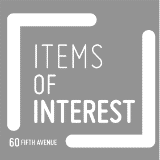 Mountfield Community Association 5mile & 5km Run:- Saturday, 24th February at 11am. There will be chipped timing, cash prizes and t-shirts. This year will also feature a new free event – the primary school 750m dash!! Start time is 10.30am and all finishers will receive a medal!!Parent Line NI – Free Online Autism & Fussy Eating Workshop:- This free online workshop takes place on Thursday 29th February on zoom from 10am – 11.30am. The workshop will be led by Dr. Kirsty Porter, a children’s dietitian from Nutrition4kidsNI. Parents will discover practical strategies to help master fussy eating including mealtime challenges, sensory eating and food acceptance tips. If you would like to book a place call the free phone number 0808 8020 400.Summerhill Programme – Parenting N.I.:- A 4-week programme for parents will take place on Fridays from 10am – 12noon (beginning 1st March) or Wednesdays from 7pm – 9pm (beginning 6th March). Subjects covered include Nutrition & Healthy Eating, Play & Reading, Cost of Living and Wellbeing. It is hoped that the programme will allow families a happier home life and children will feel more secure as they are given the support and love to enable them to reach their full potential in life. To book a place on either programme, please telephone the Parenting NI support line 0808 8010 722.Scholastic Book FairWe are delighted to announce that Scholastic Book Fair has arrived in school and will be here until next Thursday, 29th February. During this time parents/guardians and pupils will have an opportunity to view/purchase an extensive range of books and novelty items. Pupils have been issued with a catalogue of the books/gifts on offer prior to the book fair, to help them make their selection (items not available during the fair can be ordered). Pupils will be taken to the book fair during the day with their class teacher and will have an opportunity to purchase books etc. N.B. Please sent the EXACT money in an envelope with your child’s name and the name of the book they wish to purchase clearly marked on the front!!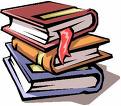 Parents/guardians will also be welcome to visit the book fair on either site at set times and we ask you to please note the following days and times:- Junior site: from 2.30pm – 3.00pm on Monday, Tuesday & ThursdaySenior site: from 3.00pm – 3.30pm on Monday, Tuesday & Thursday  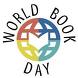 World Book DayWorld Book Day will take place on Thursday, 7th March and as we have more than our fair share of ‘bookworms’ in Holy Family, we are going to mark this special event. All children from Reception to Yr.7 will be taking part – although there may be a slightly different theme on each site!!! We hope it will be a fun day for everyone so watch out in next week’s newsletter for further details!!!Thought of the week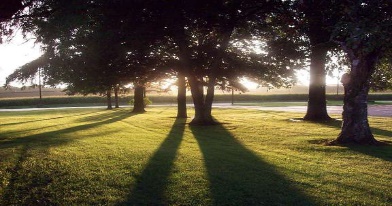       Always keep your face towards the sunshine         and the shadows will fall behind you!!ClassNameReasonYr.1 NCBreacan DolanFor his excellent story telling skillsYr.1 MPLila FoxFor drawing a beautiful flower at play & labelling all its different parts!!Yr.2 EMGrace SimpsonFor knowing lots of Arctic Fox facts!!Yr.2 FMG/EHKhaleesi HarkinFor super work on the story of 10!Yr.3 SMCaoimhe NeillFor settling in so well into Holy FamilyYr.3 MCFiadh O’NeillFor fantastic addition using base ten materialsYr.4 CMMTara JohnstonFor her wonderful fact finding on birds, using the internetYr.4 BHTurlough ShieldsFor knowing all his 3D shapes and their netsYr.5 DMCJames DoyleFor great work during our capacity experimentYr.5 DMSJames Mulholland For an excellent improvement in his work ethicYr.6 SMGEthan SimpsonFor being so helpful to Mrs. McGuigan when she forgot how to use the whiteboard!!!Yr.6 ZMDRose McCannFor writing a fantastic legendYr.7 CKAmber CampbellFor always looking out for others & being a great friendYr.7 KMK/ACIsibeal Johnston-DohertyFor her excellent work on writing her own balanced argument